«Оқуға құштар мектеп» жобасы аясында өткізілген «Оқы да,  жеңіске жет!» атты кітап оқу марафонының  ақпараты.07.11.23ж 4-сынып оқушылары   «Оқуға құштар мектеп» жобасы аясында «Оқы да,  жеңіске жет!» атты кітап оқу марафоны жалғастырды.Мектебіміздің кітапханасында әр түрлі ертегі кітаптар оқып,бір-бірімен талқылады.Мақсаты: Кітаптың мәртебесін көтеру, кітап оқуды сәнге айналдыру, өмір бойы өзін-өзі жетілдіруді және білім беруді қолдау. Қарағандыоблысыбілім09#ҚОББтәрбие 	#ҚОББТӘРБИЕ#uo_krg@balqash_qalasy_bilim_bolim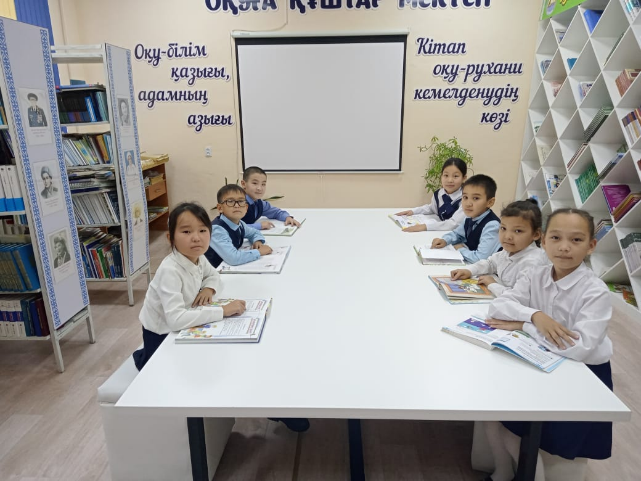 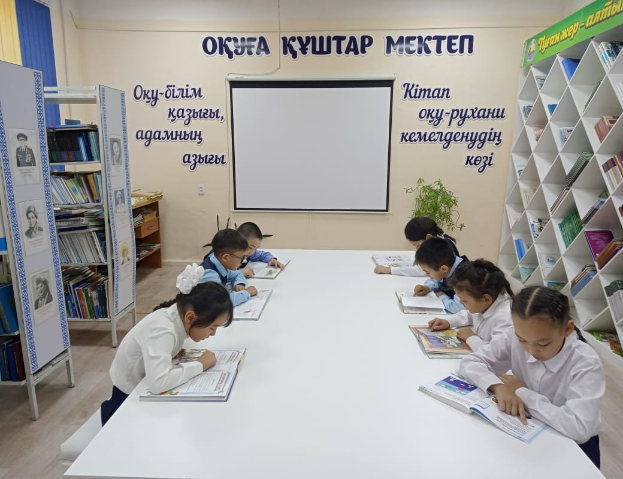 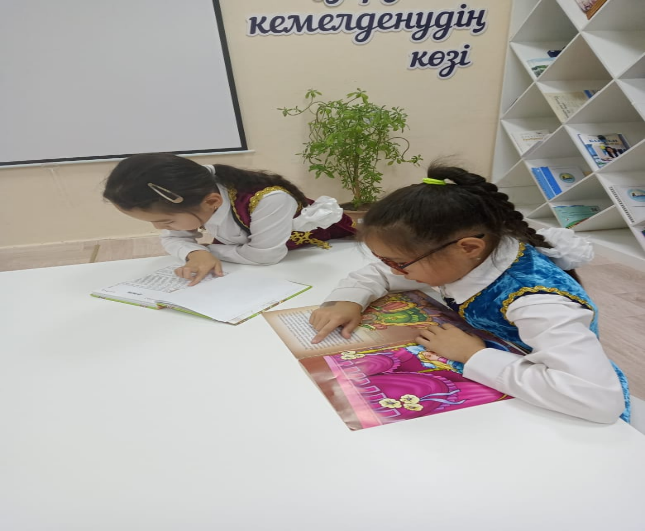 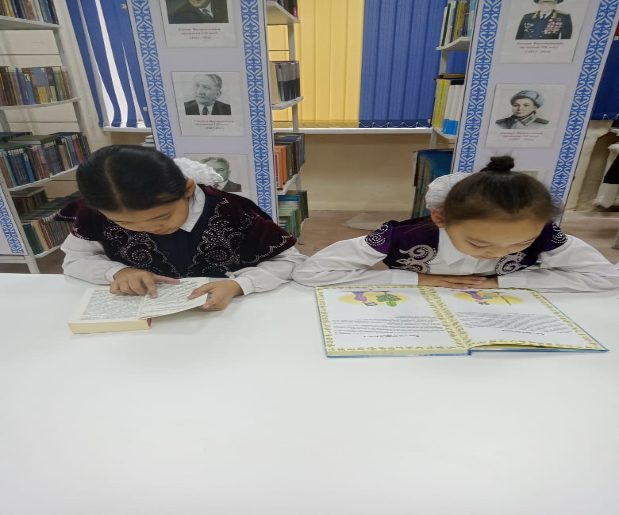 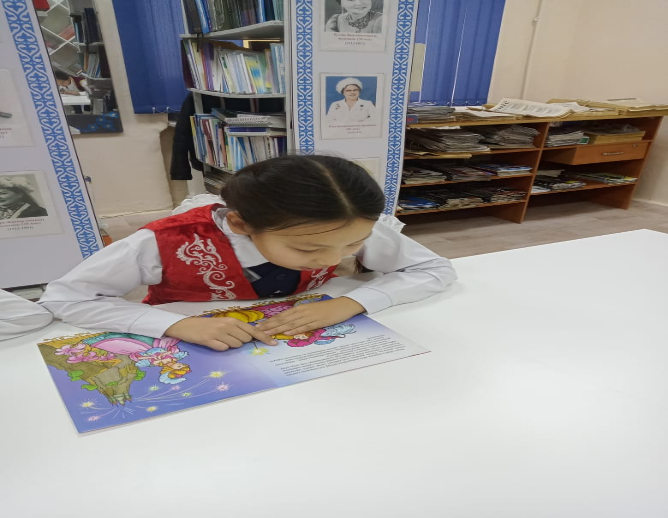 «Оқуға құштар мектеп» проводимая в рамках проекта  «Оқуға құштар мектеп» информация о марафоне чтения книг.07.11.23 г учащиеся 4-х классов в рамках проекта  приняли участие в«Оқуға құштар мектеп» конкурсе продолжился марафон «Оқы да,  жеңіске жет!» чтения книг.В библиотеке нашей школы читали разные сказочные книги и обсуждали друг с другом.Цель: повысить статус книги, сделать чтение модным, поддержать самосовершенствование и образование на протяжении всей жизни. Карагандаобъединение09#Коббтәрбие#КОББТӘРБИЕ#uo_krg@balqash_qalasy_bilim_bolim